※我           　　　  (請簽名)同意附表「臺北醫學大學個人資料告知聲明」臺北醫學大學個人資料告知聲明　　為感謝您的熱心捐助，本校將蒐集您的個人資料建檔、維護更新與保管，統計累積捐贈金額，凡達本校「感謝捐助辦法」及「教育部捐資教育事業獎勵」標準者，將於校園留名及提供各項榮譽與優待，並向教育部申請獎勵，再次表達謝忱。　　個人資料範圍：捐款人姓名、身份證字號(護照號碼)、出生年月日、電話、傳真、電子郵件信箱、地址、與配合您所指定信用卡捐款方式所提供之金融資料，以及本校校友畢業系所、年度、屆別、服務機構(C001、C002、C003、C011、C031、C038、C051)等資料。個人資料利用之期間、地區、對象及方式：期間：將永續保存您的個人資料，作為累計捐贈金額達規定標準時感恩致謝。地區：本校為募款業務所及地區。對象及方式：個人資料將被利用於開立捐贈收據，寄送捐贈收據、感謝函與紀念品，本校網頁(站)與刊物公開徵信。為感謝捐助統計分析留名紀念及提供各項榮譽與優待，並利用您所提供之聯絡電話、E-mail通知您參與本校慶典活動邀約聯絡通知，若捐款人指定為信用卡捐款方式，則將透過金融機構作扣款處理事宜。個人資料之權利：您可依個人資料保護法第3條規定，向本校公共事務處就您的個人資料行使請求查詢、閱覽、複製、補充、更正，及請求停止蒐集、處理、利用、刪除等權利。聯絡電話：(02)2736-1661分機2650，傳真號碼：免付費0800-501-050或(02)2739-6386，電子郵件信箱：Alumni@tmu.edu.tw，我們將竭誠為您服務。於蒐集您的個人資料時，如有資料未完備，則可能對您的服務有所影響。若您「同意」提供您的個人資料，請於本告知聲明書上簽名後回傳。反之，若您「不同意」提供您的個人資料時，本校將遵守「個人資料保護法」之規定，無法對您表達致謝與服務。本人已詳細閱讀上列告知事項且完全明瞭其內容立同意書人：　　　　　　　　　　　　（簽名）                    臺北醫學大學捐款單     填表日期：  年  月　日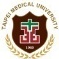                     臺北醫學大學捐款單     填表日期：  年  月　日                    臺北醫學大學捐款單     填表日期：  年  月　日                    臺北醫學大學捐款單     填表日期：  年  月　日                    臺北醫學大學捐款單     填表日期：  年  月　日                    臺北醫學大學捐款單     填表日期：  年  月　日                    臺北醫學大學捐款單     填表日期：  年  月　日                    臺北醫學大學捐款單     填表日期：  年  月　日                    臺北醫學大學捐款單     填表日期：  年  月　日                    臺北醫學大學捐款單     填表日期：  年  月　日                    臺北醫學大學捐款單     填表日期：  年  月　日捐款人資料（請擇一填寫）個人中文：中文：服務單位職稱捐款人資料（請擇一填寫）個人英文：英文：服務單位職稱捐款人資料（請擇一填寫）個人E-Mail：E-Mail：身份證生日 年　月 日捐款人資料（請擇一填寫）機構中文：中文：負責人姓名職稱捐款人資料（請擇一填寫）機構英文：英文：負責人姓名職稱捐款人資料（請擇一填寫）機構E-Mail：E-Mail：統編生日　年　月 日捐款人資料（請擇一填寫）公開徵信：□願意  □不願意公開徵信：□願意  □不願意公開徵信：□願意  □不願意公開徵信：□願意  □不願意公開徵信：□願意  □不願意公開徵信：□願意  □不願意公開徵信：□願意  □不願意公開徵信：□願意  □不願意公開徵信：□願意  □不願意校友：畢業於　　　　年　　　　　　　　　　　　　　　　　　系／所  第　　　屆校友：畢業於　　　　年　　　　　　　　　　　　　　　　　　系／所  第　　　屆校友：畢業於　　　　年　　　　　　　　　　　　　　　　　　系／所  第　　　屆校友：畢業於　　　　年　　　　　　　　　　　　　　　　　　系／所  第　　　屆校友：畢業於　　　　年　　　　　　　　　　　　　　　　　　系／所  第　　　屆校友：畢業於　　　　年　　　　　　　　　　　　　　　　　　系／所  第　　　屆校友：畢業於　　　　年　　　　　　　　　　　　　　　　　　系／所  第　　　屆校友：畢業於　　　　年　　　　　　　　　　　　　　　　　　系／所  第　　　屆校友：畢業於　　　　年　　　　　　　　　　　　　　　　　　系／所  第　　　屆校友：畢業於　　　　年　　　　　　　　　　　　　　　　　　系／所  第　　　屆校友：畢業於　　　　年　　　　　　　　　　　　　　　　　　系／所  第　　　屆電話(公)：         　   (宅)：　　　　　　　傳真：　　　　　　　　手機：電話(公)：         　   (宅)：　　　　　　　傳真：　　　　　　　　手機：電話(公)：         　   (宅)：　　　　　　　傳真：　　　　　　　　手機：電話(公)：         　   (宅)：　　　　　　　傳真：　　　　　　　　手機：電話(公)：         　   (宅)：　　　　　　　傳真：　　　　　　　　手機：電話(公)：         　   (宅)：　　　　　　　傳真：　　　　　　　　手機：電話(公)：         　   (宅)：　　　　　　　傳真：　　　　　　　　手機：電話(公)：         　   (宅)：　　　　　　　傳真：　　　　　　　　手機：電話(公)：         　   (宅)：　　　　　　　傳真：　　　　　　　　手機：電話(公)：         　   (宅)：　　　　　　　傳真：　　　　　　　　手機：電話(公)：         　   (宅)：　　　　　　　傳真：　　　　　　　　手機：聯絡人姓名：　　　　        電話：　        　　E-Mail：聯絡人姓名：　　　　        電話：　        　　E-Mail：聯絡人姓名：　　　　        電話：　        　　E-Mail：聯絡人姓名：　　　　        電話：　        　　E-Mail：聯絡人姓名：　　　　        電話：　        　　E-Mail：聯絡人姓名：　　　　        電話：　        　　E-Mail：聯絡人姓名：　　　　        電話：　        　　E-Mail：聯絡人姓名：　　　　        電話：　        　　E-Mail：聯絡人姓名：　　　　        電話：　        　　E-Mail：聯絡人姓名：　　　　        電話：　        　　E-Mail：聯絡人姓名：　　　　        電話：　        　　E-Mail：勸募者姓名：　　　　        電話：　        　　E-Mail：勸募者姓名：　　　　        電話：　        　　E-Mail：勸募者姓名：　　　　        電話：　        　　E-Mail：勸募者姓名：　　　　        電話：　        　　E-Mail：勸募者姓名：　　　　        電話：　        　　E-Mail：勸募者姓名：　　　　        電話：　        　　E-Mail：勸募者姓名：　　　　        電話：　        　　E-Mail：勸募者姓名：　　　　        電話：　        　　E-Mail：勸募者姓名：　　　　        電話：　        　　E-Mail：勸募者姓名：　　　　        電話：　        　　E-Mail：勸募者姓名：　　　　        電話：　        　　E-Mail：＊收據抬頭　(個人/機構)＊收據抬頭　(個人/機構)＊收據抬頭　(個人/機構)＊收據抬頭　(個人/機構)□同捐款人請打勾□同捐款人請打勾□同捐款人請打勾身分證字號或統一編號通訊地址□□□通訊地址□□□通訊地址□□□通訊地址□□□通訊地址□□□通訊地址□□□通訊地址□□□通訊地址□□□通訊地址□□□通訊地址□□□通訊地址□□□捐款金額□我願自民國＿ ＿年＿ ＿月起至＿ ＿年＿ ＿月止共      個月。　□每月500元 □每月1000元 □每月2000元 □其他金額，每月     　 元，合計         元　＊定期定額收據統一年底寄送，以便保存與報稅。□我願一次捐獻，本次捐款金額共計新台幣　　    　　　　　元整。捐款金額□我願自民國＿ ＿年＿ ＿月起至＿ ＿年＿ ＿月止共      個月。　□每月500元 □每月1000元 □每月2000元 □其他金額，每月     　 元，合計         元　＊定期定額收據統一年底寄送，以便保存與報稅。□我願一次捐獻，本次捐款金額共計新台幣　　    　　　　　元整。捐款金額□我願自民國＿ ＿年＿ ＿月起至＿ ＿年＿ ＿月止共      個月。　□每月500元 □每月1000元 □每月2000元 □其他金額，每月     　 元，合計         元　＊定期定額收據統一年底寄送，以便保存與報稅。□我願一次捐獻，本次捐款金額共計新台幣　　    　　　　　元整。捐款金額□我願自民國＿ ＿年＿ ＿月起至＿ ＿年＿ ＿月止共      個月。　□每月500元 □每月1000元 □每月2000元 □其他金額，每月     　 元，合計         元　＊定期定額收據統一年底寄送，以便保存與報稅。□我願一次捐獻，本次捐款金額共計新台幣　　    　　　　　元整。捐款金額□我願自民國＿ ＿年＿ ＿月起至＿ ＿年＿ ＿月止共      個月。　□每月500元 □每月1000元 □每月2000元 □其他金額，每月     　 元，合計         元　＊定期定額收據統一年底寄送，以便保存與報稅。□我願一次捐獻，本次捐款金額共計新台幣　　    　　　　　元整。捐款金額□我願自民國＿ ＿年＿ ＿月起至＿ ＿年＿ ＿月止共      個月。　□每月500元 □每月1000元 □每月2000元 □其他金額，每月     　 元，合計         元　＊定期定額收據統一年底寄送，以便保存與報稅。□我願一次捐獻，本次捐款金額共計新台幣　　    　　　　　元整。捐款金額□我願自民國＿ ＿年＿ ＿月起至＿ ＿年＿ ＿月止共      個月。　□每月500元 □每月1000元 □每月2000元 □其他金額，每月     　 元，合計         元　＊定期定額收據統一年底寄送，以便保存與報稅。□我願一次捐獻，本次捐款金額共計新台幣　　    　　　　　元整。捐款金額□我願自民國＿ ＿年＿ ＿月起至＿ ＿年＿ ＿月止共      個月。　□每月500元 □每月1000元 □每月2000元 □其他金額，每月     　 元，合計         元　＊定期定額收據統一年底寄送，以便保存與報稅。□我願一次捐獻，本次捐款金額共計新台幣　　    　　　　　元整。捐款金額□我願自民國＿ ＿年＿ ＿月起至＿ ＿年＿ ＿月止共      個月。　□每月500元 □每月1000元 □每月2000元 □其他金額，每月     　 元，合計         元　＊定期定額收據統一年底寄送，以便保存與報稅。□我願一次捐獻，本次捐款金額共計新台幣　　    　　　　　元整。捐款金額□我願自民國＿ ＿年＿ ＿月起至＿ ＿年＿ ＿月止共      個月。　□每月500元 □每月1000元 □每月2000元 □其他金額，每月     　 元，合計         元　＊定期定額收據統一年底寄送，以便保存與報稅。□我願一次捐獻，本次捐款金額共計新台幣　　    　　　　　元整。捐款金額□我願自民國＿ ＿年＿ ＿月起至＿ ＿年＿ ＿月止共      個月。　□每月500元 □每月1000元 □每月2000元 □其他金額，每月     　 元，合計         元　＊定期定額收據統一年底寄送，以便保存與報稅。□我願一次捐獻，本次捐款金額共計新台幣　　    　　　　　元整。指定用途 4152Z1 醫學系生化學科 - 哲人董一致教授紀念雕塑暨獎學金 4152Z1 醫學系生化學科捐資董一致教授紀念雕塑暨獎學金的任何問題請來電 (02)2736-1661 轉3158(高小姐)或3161(陳教授，或0970-405722)指定用途 4152Z1 醫學系生化學科 - 哲人董一致教授紀念雕塑暨獎學金 4152Z1 醫學系生化學科捐資董一致教授紀念雕塑暨獎學金的任何問題請來電 (02)2736-1661 轉3158(高小姐)或3161(陳教授，或0970-405722)指定用途 4152Z1 醫學系生化學科 - 哲人董一致教授紀念雕塑暨獎學金 4152Z1 醫學系生化學科捐資董一致教授紀念雕塑暨獎學金的任何問題請來電 (02)2736-1661 轉3158(高小姐)或3161(陳教授，或0970-405722)指定用途 4152Z1 醫學系生化學科 - 哲人董一致教授紀念雕塑暨獎學金 4152Z1 醫學系生化學科捐資董一致教授紀念雕塑暨獎學金的任何問題請來電 (02)2736-1661 轉3158(高小姐)或3161(陳教授，或0970-405722)指定用途 4152Z1 醫學系生化學科 - 哲人董一致教授紀念雕塑暨獎學金 4152Z1 醫學系生化學科捐資董一致教授紀念雕塑暨獎學金的任何問題請來電 (02)2736-1661 轉3158(高小姐)或3161(陳教授，或0970-405722)指定用途 4152Z1 醫學系生化學科 - 哲人董一致教授紀念雕塑暨獎學金 4152Z1 醫學系生化學科捐資董一致教授紀念雕塑暨獎學金的任何問題請來電 (02)2736-1661 轉3158(高小姐)或3161(陳教授，或0970-405722)指定用途 4152Z1 醫學系生化學科 - 哲人董一致教授紀念雕塑暨獎學金 4152Z1 醫學系生化學科捐資董一致教授紀念雕塑暨獎學金的任何問題請來電 (02)2736-1661 轉3158(高小姐)或3161(陳教授，或0970-405722)指定用途 4152Z1 醫學系生化學科 - 哲人董一致教授紀念雕塑暨獎學金 4152Z1 醫學系生化學科捐資董一致教授紀念雕塑暨獎學金的任何問題請來電 (02)2736-1661 轉3158(高小姐)或3161(陳教授，或0970-405722)指定用途 4152Z1 醫學系生化學科 - 哲人董一致教授紀念雕塑暨獎學金 4152Z1 醫學系生化學科捐資董一致教授紀念雕塑暨獎學金的任何問題請來電 (02)2736-1661 轉3158(高小姐)或3161(陳教授，或0970-405722)指定用途 4152Z1 醫學系生化學科 - 哲人董一致教授紀念雕塑暨獎學金 4152Z1 醫學系生化學科捐資董一致教授紀念雕塑暨獎學金的任何問題請來電 (02)2736-1661 轉3158(高小姐)或3161(陳教授，或0970-405722)指定用途 4152Z1 醫學系生化學科 - 哲人董一致教授紀念雕塑暨獎學金 4152Z1 醫學系生化學科捐資董一致教授紀念雕塑暨獎學金的任何問題請來電 (02)2736-1661 轉3158(高小姐)或3161(陳教授，或0970-405722)捐款方式□信用卡捐款  信用卡卡別： VISA  Mastercard  JCB  U CARD  發卡銀行：                        信用卡背面末3碼       信用卡卡號：          -            -           -           共16碼）  有效期限：      月/西元       年 請簽名：           　　           (須與信用卡背面簽名相同)□薪資扣款□銀行匯款【受款銀行：永豐銀行三興分行，戶名：財團法人臺北醫學大學，帳號：147-004-0003639-6】□郵政劃撥【帳號：18415001，戶名：財團法人臺北醫學大學】請於「通訊欄」註明：連絡電話、  地址、收據抬頭、統一編號及捐款標的。□ATM轉帳匯款【受款銀行：807永豐銀行三興分行，戶名：財團法人臺北醫學大學，  帳號：147-004-0003639-6】，完成ATM轉帳程序後，傳真ATM收執單及匯款帳號後五碼，以利開立收據。□支票【抬頭：財團法人臺北醫學大學】□現金       □財團法人私立學校興學基金會捐款方式□信用卡捐款  信用卡卡別： VISA  Mastercard  JCB  U CARD  發卡銀行：                        信用卡背面末3碼       信用卡卡號：          -            -           -           共16碼）  有效期限：      月/西元       年 請簽名：           　　           (須與信用卡背面簽名相同)□薪資扣款□銀行匯款【受款銀行：永豐銀行三興分行，戶名：財團法人臺北醫學大學，帳號：147-004-0003639-6】□郵政劃撥【帳號：18415001，戶名：財團法人臺北醫學大學】請於「通訊欄」註明：連絡電話、  地址、收據抬頭、統一編號及捐款標的。□ATM轉帳匯款【受款銀行：807永豐銀行三興分行，戶名：財團法人臺北醫學大學，  帳號：147-004-0003639-6】，完成ATM轉帳程序後，傳真ATM收執單及匯款帳號後五碼，以利開立收據。□支票【抬頭：財團法人臺北醫學大學】□現金       □財團法人私立學校興學基金會捐款方式□信用卡捐款  信用卡卡別： VISA  Mastercard  JCB  U CARD  發卡銀行：                        信用卡背面末3碼       信用卡卡號：          -            -           -           共16碼）  有效期限：      月/西元       年 請簽名：           　　           (須與信用卡背面簽名相同)□薪資扣款□銀行匯款【受款銀行：永豐銀行三興分行，戶名：財團法人臺北醫學大學，帳號：147-004-0003639-6】□郵政劃撥【帳號：18415001，戶名：財團法人臺北醫學大學】請於「通訊欄」註明：連絡電話、  地址、收據抬頭、統一編號及捐款標的。□ATM轉帳匯款【受款銀行：807永豐銀行三興分行，戶名：財團法人臺北醫學大學，  帳號：147-004-0003639-6】，完成ATM轉帳程序後，傳真ATM收執單及匯款帳號後五碼，以利開立收據。□支票【抬頭：財團法人臺北醫學大學】□現金       □財團法人私立學校興學基金會捐款方式□信用卡捐款  信用卡卡別： VISA  Mastercard  JCB  U CARD  發卡銀行：                        信用卡背面末3碼       信用卡卡號：          -            -           -           共16碼）  有效期限：      月/西元       年 請簽名：           　　           (須與信用卡背面簽名相同)□薪資扣款□銀行匯款【受款銀行：永豐銀行三興分行，戶名：財團法人臺北醫學大學，帳號：147-004-0003639-6】□郵政劃撥【帳號：18415001，戶名：財團法人臺北醫學大學】請於「通訊欄」註明：連絡電話、  地址、收據抬頭、統一編號及捐款標的。□ATM轉帳匯款【受款銀行：807永豐銀行三興分行，戶名：財團法人臺北醫學大學，  帳號：147-004-0003639-6】，完成ATM轉帳程序後，傳真ATM收執單及匯款帳號後五碼，以利開立收據。□支票【抬頭：財團法人臺北醫學大學】□現金       □財團法人私立學校興學基金會捐款方式□信用卡捐款  信用卡卡別： VISA  Mastercard  JCB  U CARD  發卡銀行：                        信用卡背面末3碼       信用卡卡號：          -            -           -           共16碼）  有效期限：      月/西元       年 請簽名：           　　           (須與信用卡背面簽名相同)□薪資扣款□銀行匯款【受款銀行：永豐銀行三興分行，戶名：財團法人臺北醫學大學，帳號：147-004-0003639-6】□郵政劃撥【帳號：18415001，戶名：財團法人臺北醫學大學】請於「通訊欄」註明：連絡電話、  地址、收據抬頭、統一編號及捐款標的。□ATM轉帳匯款【受款銀行：807永豐銀行三興分行，戶名：財團法人臺北醫學大學，  帳號：147-004-0003639-6】，完成ATM轉帳程序後，傳真ATM收執單及匯款帳號後五碼，以利開立收據。□支票【抬頭：財團法人臺北醫學大學】□現金       □財團法人私立學校興學基金會捐款方式□信用卡捐款  信用卡卡別： VISA  Mastercard  JCB  U CARD  發卡銀行：                        信用卡背面末3碼       信用卡卡號：          -            -           -           共16碼）  有效期限：      月/西元       年 請簽名：           　　           (須與信用卡背面簽名相同)□薪資扣款□銀行匯款【受款銀行：永豐銀行三興分行，戶名：財團法人臺北醫學大學，帳號：147-004-0003639-6】□郵政劃撥【帳號：18415001，戶名：財團法人臺北醫學大學】請於「通訊欄」註明：連絡電話、  地址、收據抬頭、統一編號及捐款標的。□ATM轉帳匯款【受款銀行：807永豐銀行三興分行，戶名：財團法人臺北醫學大學，  帳號：147-004-0003639-6】，完成ATM轉帳程序後，傳真ATM收執單及匯款帳號後五碼，以利開立收據。□支票【抬頭：財團法人臺北醫學大學】□現金       □財團法人私立學校興學基金會捐款方式□信用卡捐款  信用卡卡別： VISA  Mastercard  JCB  U CARD  發卡銀行：                        信用卡背面末3碼       信用卡卡號：          -            -           -           共16碼）  有效期限：      月/西元       年 請簽名：           　　           (須與信用卡背面簽名相同)□薪資扣款□銀行匯款【受款銀行：永豐銀行三興分行，戶名：財團法人臺北醫學大學，帳號：147-004-0003639-6】□郵政劃撥【帳號：18415001，戶名：財團法人臺北醫學大學】請於「通訊欄」註明：連絡電話、  地址、收據抬頭、統一編號及捐款標的。□ATM轉帳匯款【受款銀行：807永豐銀行三興分行，戶名：財團法人臺北醫學大學，  帳號：147-004-0003639-6】，完成ATM轉帳程序後，傳真ATM收執單及匯款帳號後五碼，以利開立收據。□支票【抬頭：財團法人臺北醫學大學】□現金       □財團法人私立學校興學基金會捐款方式□信用卡捐款  信用卡卡別： VISA  Mastercard  JCB  U CARD  發卡銀行：                        信用卡背面末3碼       信用卡卡號：          -            -           -           共16碼）  有效期限：      月/西元       年 請簽名：           　　           (須與信用卡背面簽名相同)□薪資扣款□銀行匯款【受款銀行：永豐銀行三興分行，戶名：財團法人臺北醫學大學，帳號：147-004-0003639-6】□郵政劃撥【帳號：18415001，戶名：財團法人臺北醫學大學】請於「通訊欄」註明：連絡電話、  地址、收據抬頭、統一編號及捐款標的。□ATM轉帳匯款【受款銀行：807永豐銀行三興分行，戶名：財團法人臺北醫學大學，  帳號：147-004-0003639-6】，完成ATM轉帳程序後，傳真ATM收執單及匯款帳號後五碼，以利開立收據。□支票【抬頭：財團法人臺北醫學大學】□現金       □財團法人私立學校興學基金會捐款方式□信用卡捐款  信用卡卡別： VISA  Mastercard  JCB  U CARD  發卡銀行：                        信用卡背面末3碼       信用卡卡號：          -            -           -           共16碼）  有效期限：      月/西元       年 請簽名：           　　           (須與信用卡背面簽名相同)□薪資扣款□銀行匯款【受款銀行：永豐銀行三興分行，戶名：財團法人臺北醫學大學，帳號：147-004-0003639-6】□郵政劃撥【帳號：18415001，戶名：財團法人臺北醫學大學】請於「通訊欄」註明：連絡電話、  地址、收據抬頭、統一編號及捐款標的。□ATM轉帳匯款【受款銀行：807永豐銀行三興分行，戶名：財團法人臺北醫學大學，  帳號：147-004-0003639-6】，完成ATM轉帳程序後，傳真ATM收執單及匯款帳號後五碼，以利開立收據。□支票【抬頭：財團法人臺北醫學大學】□現金       □財團法人私立學校興學基金會捐款方式□信用卡捐款  信用卡卡別： VISA  Mastercard  JCB  U CARD  發卡銀行：                        信用卡背面末3碼       信用卡卡號：          -            -           -           共16碼）  有效期限：      月/西元       年 請簽名：           　　           (須與信用卡背面簽名相同)□薪資扣款□銀行匯款【受款銀行：永豐銀行三興分行，戶名：財團法人臺北醫學大學，帳號：147-004-0003639-6】□郵政劃撥【帳號：18415001，戶名：財團法人臺北醫學大學】請於「通訊欄」註明：連絡電話、  地址、收據抬頭、統一編號及捐款標的。□ATM轉帳匯款【受款銀行：807永豐銀行三興分行，戶名：財團法人臺北醫學大學，  帳號：147-004-0003639-6】，完成ATM轉帳程序後，傳真ATM收執單及匯款帳號後五碼，以利開立收據。□支票【抬頭：財團法人臺北醫學大學】□現金       □財團法人私立學校興學基金會捐款方式□信用卡捐款  信用卡卡別： VISA  Mastercard  JCB  U CARD  發卡銀行：                        信用卡背面末3碼       信用卡卡號：          -            -           -           共16碼）  有效期限：      月/西元       年 請簽名：           　　           (須與信用卡背面簽名相同)□薪資扣款□銀行匯款【受款銀行：永豐銀行三興分行，戶名：財團法人臺北醫學大學，帳號：147-004-0003639-6】□郵政劃撥【帳號：18415001，戶名：財團法人臺北醫學大學】請於「通訊欄」註明：連絡電話、  地址、收據抬頭、統一編號及捐款標的。□ATM轉帳匯款【受款銀行：807永豐銀行三興分行，戶名：財團法人臺北醫學大學，  帳號：147-004-0003639-6】，完成ATM轉帳程序後，傳真ATM收執單及匯款帳號後五碼，以利開立收據。□支票【抬頭：財團法人臺北醫學大學】□現金       □財團法人私立學校興學基金會聯絡人：張美華mayhwa@tmu.edu.tw電話：(02)2736-1661#2650專線(02)2739-7285傳真：(02)2739-6386地址:11043台北市信義區吳興街284巷2號1樓(公共事務處)聯絡人：張美華mayhwa@tmu.edu.tw電話：(02)2736-1661#2650專線(02)2739-7285傳真：(02)2739-6386地址:11043台北市信義區吳興街284巷2號1樓(公共事務處)聯絡人：張美華mayhwa@tmu.edu.tw電話：(02)2736-1661#2650專線(02)2739-7285傳真：(02)2739-6386地址:11043台北市信義區吳興街284巷2號1樓(公共事務處)聯絡人：張美華mayhwa@tmu.edu.tw電話：(02)2736-1661#2650專線(02)2739-7285傳真：(02)2739-6386地址:11043台北市信義區吳興街284巷2號1樓(公共事務處)聯絡人：張美華mayhwa@tmu.edu.tw電話：(02)2736-1661#2650專線(02)2739-7285傳真：(02)2739-6386地址:11043台北市信義區吳興街284巷2號1樓(公共事務處)聯絡人：張美華mayhwa@tmu.edu.tw電話：(02)2736-1661#2650專線(02)2739-7285傳真：(02)2739-6386地址:11043台北市信義區吳興街284巷2號1樓(公共事務處)聯絡人：張美華mayhwa@tmu.edu.tw電話：(02)2736-1661#2650專線(02)2739-7285傳真：(02)2739-6386地址:11043台北市信義區吳興街284巷2號1樓(公共事務處)聯絡人：張美華mayhwa@tmu.edu.tw電話：(02)2736-1661#2650專線(02)2739-7285傳真：(02)2739-6386地址:11043台北市信義區吳興街284巷2號1樓(公共事務處)聯絡人：張美華mayhwa@tmu.edu.tw電話：(02)2736-1661#2650專線(02)2739-7285傳真：(02)2739-6386地址:11043台北市信義區吳興街284巷2號1樓(公共事務處)聯絡人：張美華mayhwa@tmu.edu.tw電話：(02)2736-1661#2650專線(02)2739-7285傳真：(02)2739-6386地址:11043台北市信義區吳興街284巷2號1樓(公共事務處)聯絡人：張美華mayhwa@tmu.edu.tw電話：(02)2736-1661#2650專線(02)2739-7285傳真：(02)2739-6386地址:11043台北市信義區吳興街284巷2號1樓(公共事務處)